Australian Capital TerritoryPublic Place Names (Yarralumla) Determination 2021Disallowable instrument DI2021–195made under the  Public Place Names Act 1989, s 3 (Minister to determine names)1	Name of instrumentThis instrument is the Public Place Names (Yarralumla) Determination 2021.2	Commencement This instrument commences on the day after its notification day. 3	Determination of Place NameI determine the place name as indicated in the schedule. Erin BradyDelegate of the Minister for Planning and Land Management 16 July 2021SCHEDULE(See s 3) Division of Yarralumla – Governors and Botanists; names associated with the history of the locationThe location of the public place with the following name is indicated on the associated diagram.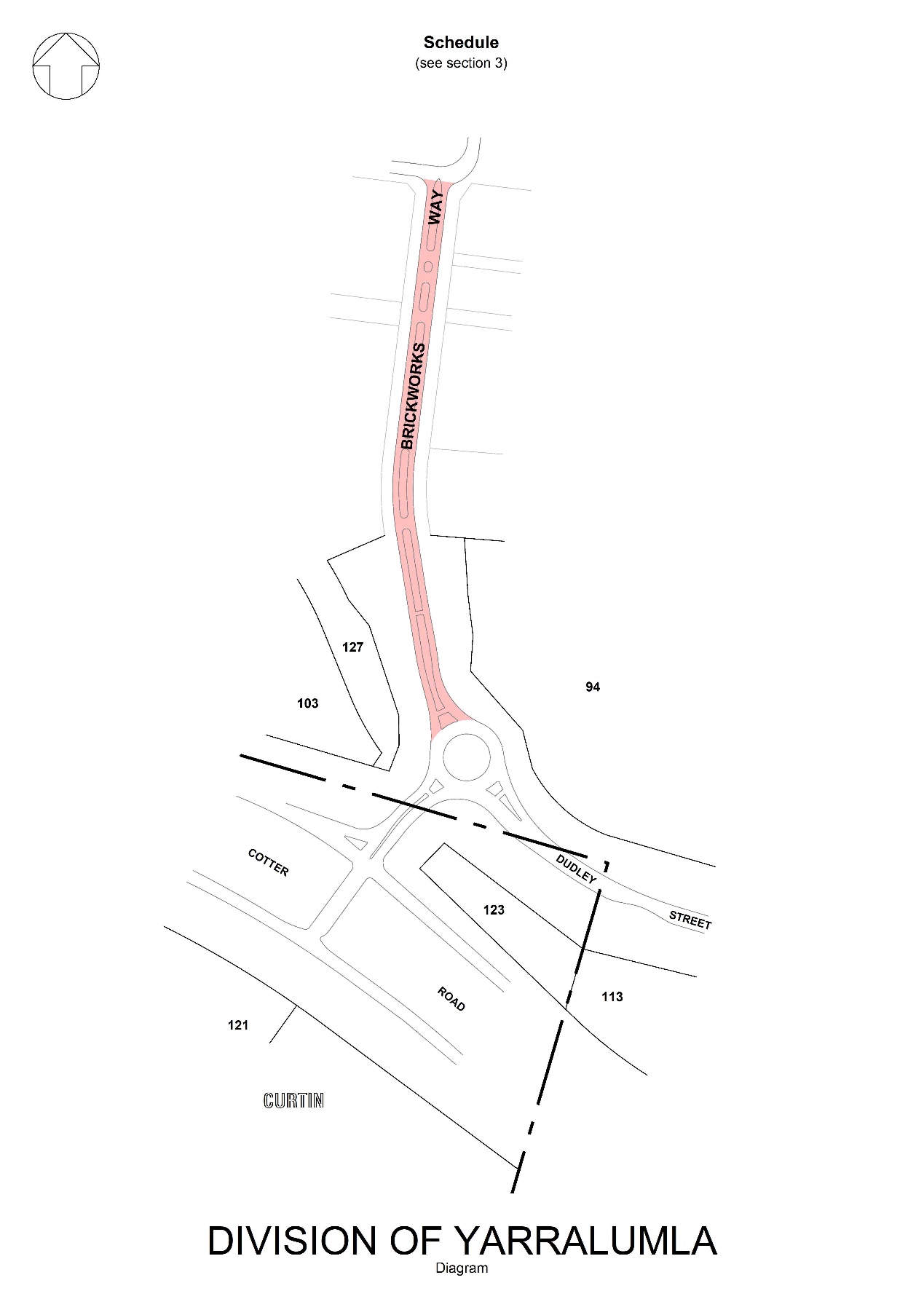 NAMEORIGINSIGNIFICANCEBrickworks WayCommonwealth Brickworks, YarralumlaHistoric twentieth century industrial heritage siteThe Commonwealth, or ‘Old Canberra’ Brickworks was established in 1913 at ‘Westridge’, later the Canberra suburb of Yarralumla, where shale suitable for brickmaking was initially quarried on site. Commencing production in 1916, the Brickworks operated until its closure in 1976, ceasing works for periods during 1916-20,1931-34 and 1942-44. It is among the earliest industrial manufacturing facilities in the Australian Capital Territory (ACT). Constructed specifically for the purpose of building the national capital, the Brickworks is of historical significance for its integral role in the development and growth of Canberra through the twentieth century. The distinctive ‘Canberra Red’ bricks produced at the site were widely used for the construction of Canberra’s residential houses and civic buildings, including the Provisional Parliament House, the Kingston Powerhouse and Hotel Canberra. As an unusually representative example of a large-scale twentieth century urban brickworks, the site complex is of further historical and technological significance in demonstrating aspects of the history of industrial brick production processes. The remnants of a steam-powered railway for transporting bricks to Canberra construction sites is another significant heritage feature of the site. The Yarralumla Brickworks and Yarralumla Brickworks Railway Remnants are listed heritage places in the ACT Heritage Register. 